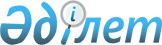 "2016-2018 жылдарға арналған Айыртау ауданының бюджеті туралы" Айыртау аудандық мәслихатының 2015 жылғы 25 желтоқсандағы № 5-44-1 шешіміне өзгерістер енгізу туралыСолтүстік Қазақстан облысы Айыртау аудандық мәслихатының 2016 жылғы 10 қазандағы N 6-5-1 шешімі. Солтүстік Қазақстан облысының Әділет департаментінде 2016 жылғы 26 қазанда N 3907 болып тіркелді      Қазақстан Республикасының 2008 жылғы 4 желтоқсандағы Бюджет кодексінің 106-бабына, "Қазақстан Республикасындағы жергілікті мемлекеттік басқару және өзін-өзі басқару туралы" Қазақстан Республикасының 2001 жылғы 23 қаңтардағы Заңының 6-бабы 1-тармақ 1) тармақшасына сәйкес, Айыртау аудандық мәслихаты ШЕШТІ:

      1. Айыртау аудандық мәслихатының 2015 жылғы 25 желтоқсандағы № 5-44-1 "2016-2018 жылдарға арналған Айыртау ауданының бюджеті туралы" шешіміне (нормативтік құқықтық актілерді мемлекеттік тіркеу Тізілімінде № 3545 тіркелген, 2016 жылғы 21 қаңтарда "Айыртау таңы" газетінде, 2016 жылғы 21 қаңтарда "Айыртауские зори" газетінде жарияланған) келесі өзгерістер енгізілсін: 

       1- тармақ келесі редакцияда мазмұндалсын: 

       "1. 2016-2018 жылдарға арналған Айыртау ауданының бюджеті тиісінше 1, 2, 3 қосымшаларға сәйкес, оның ішінде 2016 жылға мынадай көлемдерде бекітілсін: 

      1) кірістер – 4 535 477,4 мың теңге, оның ішінде:

      салықтық түсімдер бойынша – 719 714,0 мың теңге;

      салықтық емес түсімдер бойынша – 12 745,1 мың теңге;

      негізгі капиталды сатудан түсімдер – 12012,0 мың теңге;

      трансферттер түсімдері бойынша – 3 791 006,3 мың теңге;

      2) шығындар – 4 533 305,2 мың теңге;

      3) таза бюджеттік кредит беру – 15 035,5 мың теңге, оның ішінде: бюджеттік кредиттер – 38 178,0 мың теңге;

      бюджеттік кредиттерді өтеу – 23 142,5 мың теңге;

      4) қаржы активтерімен жасалатын операциялар бойынша сальдо – 29 000,0 мың теңге, оның ішінде:

       қаржы активтерін сатып алуға – 29 000,0 мың теңге; 

      мемлекеттің қаржылық активтерін сатудан түсімдер – 0 мың теңге;

      5) бюджет тапшылығы (профициті) – - 41 863,3 мың теңге;

      6) бюджет тапшылығын қаржыландыру (артықшылығын пайдалану) – 41 863,3 мың теңге, оның ішінде:

      қарыздардың түсуі – 38 178,0 мың теңге;

      қарыздарды өтеу –23 142,5 мың теңге;

      бюджет қаражатын пайдаланылатын қалдықтары – 26 827,8 мың теңге.";

       8- тармақ келесі редакцияда мазмұндалсын: 

       "8. 2016 жылға арналған аудан бюджетінде республикалық бюджеттен берілетін нысаналы трансферттер түсімдері ескерілсін, соның ішінде:

      1) жергілікті атқарушы органдардың агроөнеркәсіптік кешен бөлімшелерін ұстауға;

      2) мемлекеттік әкімшілік қызметшілер еңбекақысының деңгейін арттыруға;

      3) азаматтық хал актілерін тіркеу бөлімдерінің штат санын ұстауға;

      4) мектепке дейінгі білім беру ұйымдарында мемлекеттік білім беру тапсырысын іске асыруға;

      5) жергілікті бюджеттерден қаржыландырылатын азаматтық қызметшілерге еңбекақы төлеу жүйесінің жаңа моделіне көшуге, сонымен қатар оларға лауазымдық айлықақыларына ерекше еңбек жағдайлары үшін ай сайынғы үстемеақы төлеуге; 

      6) Қазақстан Республикасында мүгедектердің құқықтарын қамтамасыз ету және өмір сүру сапасын жақсарту жөніндегі 2012 - 2018 жылдарға арналған іс-шаралар жоспарын іске асыруға, соның ішінде: мүгедектерді міндетті гигиеналық құралдармен қамтамасыз ету нормаларын ұлғайту. 

       7) жергілікті бюджет шығынын өтеуді және өңірлердің экономикалық тұрақтылығын қамтамасыз етуге;

      8) сандық білім беру инфрақұрылымын құруға.

      Аталған республикалық бюджеттен берілетін нысаналы трансферттерді бөлу Солтүстік Қазақстан облысы Айыртау ауданы әкімдігінің 2016-2018 жылдарға арналған Айыртау ауданының бюджеті туралы Айыртау аудандық мәслихаттың шешімін іске асыру туралы қаулысымен айқындалады.";

       11- тармақ келесі редакцияда мазмұндалсын: 

      "11. 2016 жылға аудандық жергілікті атқарушы органның резерві 4032,0 мың теңге сомасында бекітілсін.";

       көрсетілген шешімнің 1, 5 қосымшалары осы шешімнің 1, 2 қосымшаларына сәйкес жаңа редакцияда мазмұндалсын (қоса беріледі).

      2. Осы шешім 2016 жылдың 1 қаңтарынан қолданысқа енеді.

 2016 жылға арналған Айыртау ауданының бюджеті 2016 жылға арналған ауылдық округтар бойынша бюджеттік бағдарламалар
					© 2012. Қазақстан Республикасы Әділет министрлігінің «Қазақстан Республикасының Заңнама және құқықтық ақпарат институты» ШЖҚ РМК
				
      Солтүстік Қазақстан облысы 
Айыртау аудандық 
маслихатының 
V сессиясының төрағасы

А.Байғарин

      Солтүстік Қазақстан облысы 
Айыртау аудандық 
маслихаты хатшысының 
міндетін атқарушы

Р.Тілеубаева

      КЕЛІСІЛДІ" 
"Солтүстік Қазақстан облысы 
Айыртау ауданының 
экономика және қаржы бөлімі" 
мемлекеттік мекемесінің 
басшысы
2016 жылғы 10 қазан

М.Рамазанова
Айыртау аудандық мәслихатының 2016 жылғы 10 қазандағы № 6-5-1 шешіміне 1 қосымшаАйыртау аудандық мәслихатының 2015 жылғы 25 желтоқсандағы № 5-44-1 шешіміне 1 қосымша Санаты

Санаты

Санаты

Атауы

Сома, мың теңге

Сыныбы

Сыныбы

Атауы

Сома, мың теңге

Ішкі сыныбы

Ішкі сыныбы

Сома, мың теңге

1

2

3

4

5

1) Кірістер

4 535 477,4

1

Салықтық түсімдер

719 714,0

01

Табыс салығы

34 399,0

2

Жеке табыс салығы

34 399,0

03

Әлеуметтiк салық

331 513,0

1

Әлеуметтік салық

331 513,0

04

Меншiкке салынатын салықтар

166 109,0

1

Мүлікке салынатын салықтар

94 692,0

3

Жер салығы

8 788,0

4

Көлiк құралдарына салынатын салық

56 900,0

5

Бірыңғай жер салығы

5 729,0

05

Тауарларға, жұмыстарға және қызметтерге салынатын iшкi салықтар

181 643,0

2

Акциздер

3 530,0

3

Табиғи және басқа да ресурстарды пайдаланғаны үшiн түсетiн түсiмдер

160 840,0

4

Кәсiпкерлiк және кәсiби қызметтi жүргiзгенi үшiн алынатын алымдар

17 138,0

5

Ойын бизнесіне салық

135,0

08

Заңдық маңызы бар әрекеттерді жасағаны және (немесе) оған уәкілеттігі бар мемлекеттік органдар немесе лауазымды адамдар құжаттар бергені үшін алынатын міндетті төлемдер

6 050,0

1

Мемлекеттік баж

6 050,0

2

Салықтық емес түсiмдер

12 745,1

01

Мемлекеттік меншіктен түсетін кірістер

9 342,1

1

Мемлекеттік кәсіпорындардың таза кірісі бөлігінің түсімдері

603,0

5

Мемлекет меншігіндегі мүлікті жалға беруден түсетін кірістер

3 890,0

7

Мемлекеттік бюджеттен берілген кредиттер бойынша сыйақылар

31,1

9

Мемлекет меншігінен түсетін басқа да кірістер

4 818,0

02

Мемлекеттік бюджеттен қаржыландырылатын мемлекеттік мекемелердің тауарларды (жұмыстарды, қызметтерді) өткізуінен түсетін түсімдер

240,0

01

Мемлекеттік бюджеттен қаржыландырылатын мемлекеттік мекемелердің тауарларды (жұмыстарды, қызметтерді) өткізуінен түсетін түсімдер

240,0

04

Мемлекеттік бюджеттен қаржыландырылатын, сондай-ақ Қазақстан Республикасы Ұлттық Банкінің бюджетінен (шығыстар сметасынан) ұсталатын және қаржыландырылатын мемлекеттік мекемелер салатын айыппұлдар, өсімпұлдар, санкциялар, өндіріп алулар

1 055,0

01

Мұнай секторы ұйымдарынан түсетін түсімдерді қоспағанда, мемлекеттік бюджеттен қаржыландырылатын, сондай-ақ Қазақстан Республикасы Ұлттық Банкінің бюджетінен (шығыстар сметасынан) ұсталатын және қаржыландырылатын мемлекеттік мекемелер салатын айыппұлдар, өсімпұлдар, санкциялар, өндіріп алулар

1 055,0

06

Басқа да салықтық емес түсiмдер

2 108,0

1

Басқа да салықтық емес түсiмдер

2 108,0

3

Негізгі капиталды сатудан түсетін түсімдер

12 012,0

01

Мемлекеттік мекемелерге бекітілген мемлекеттік мүлікті сату

3 600,0

1

Мемлекеттік мекемелерге бекітілген мемлекеттік мүлікті сату

3 600,0

03

Жердi және материалдық емес активтердi сату

8 412,0

1

Жерді сату

7 917,0

2

Материалдық емес активтерді сату

495,0

4

Трансферттердің түсімдері

3 791 006,3

02

Мемлекеттiк басқарудың жоғары тұрған органдарынан түсетiн трансферттер

3 791 006,3

2

Облыстық бюджеттен түсетін трансферттер

3 791 006,3

Функционалдық топ

Функционалдық топ

Функционалдық топ

Атауы

Сома, мың теңге

Әкiмшi

Әкiмшi

Атауы

Сома, мың теңге

Бағдарлама

Атауы

Сома, мың теңге

1

2

3

А

2) Шығындар

4 533 305,2

01

Жалпы сипаттағы мемлекеттiк қызметтер

359 462,6

112

Аудан (облыстық маңызы бар қала) мәслихатының аппараты

14 732,0

001

Аудан (облыстық маңызы бар қала) мәслихатының қызметін қамтамасыз ету жөніндегі қызметтер

14 732,0

122

Аудан (облыстық маңызы бар қала) әкімінің аппараты

96 611,4

001

Аудан (облыстық маңызы бар қала) әкімінің қызметін қамтамасыз ету жөніндегі қызметтер

96 611,4

123

Қаладағы аудан, аудандық маңызы бар қала, кент, ауыл, ауылдық округ әкімінің аппараты

197 803,0

001

Қаладағы аудан, аудандық маңызы бар қала, кент, ауыл, ауылдық округ әкімінің қызметін қамтамасыз ету жөніндегі қызметтер

197 391,0

022

Мемлекеттік органның күрделі шығыстары

412,0

459

Ауданның (облыстық маңызы бар қаланың) экономика және қаржы бөлімі

36 481,2

001

Ауданның (облыстық маңызы бар қаланың) экономикалық саясаттын қалыптастыру мен дамыту, мемлекеттік жоспарлау, бюджеттік атқару және коммуналдық меншігін басқару саласындағы мемлекеттік саясатты іске асыру жөніндегі қызметтер 

28 771,2

003

Салық салу мақсатында мүлікті бағалауды жүргізу

1 498,0

010

Жекешелендіру, коммуналдық меншікті басқару, жекешелендіруден кейінгі қызмет және осыған байланысты дауларды реттеу 

1 000,0

015

Мемлекеттік органның күрделі шығыстары

5 212,0

458

Ауданның (облыстық маңызы бар қаланың) тұрғын үй-коммуналдық шаруашылығы, жолаушылар көлігі және автомобиль жолдары бөлімі

13 835,0

001

Жергілікті деңгейде тұрғын үй-коммуналдық шаруашылығы, жолаушылар көлігі және автомобиль жолдары саласындағы мемлекеттік саясатты іске асыру жөніндегі қызметтер

10 935,0

013

Мемлекеттік органның күрделі шығыстары

2 900,0

02

Қорғаныс

8 438,4

122

Аудан (облыстық маңызы бар қала) әкімінің аппараты

8 438,4

005

Жалпыға бірдей әскери міндетті атқару шеңберіндегі іс-шаралар

8 044,0

006

Аудан (облыстық маңызы бар қала) ауқымындағы төтенше жағдайлардың алдын алу және оларды жою

394,4

007

Аудандық (қалалық) ауқымдағы дала өрттерінің, сондай-ақ мемлекеттік өртке қарсы қызмет органдары құрылмаған елдi мекендерде өрттердің алдын алу және оларды сөндіру жөніндегі іс-шаралар

03

Қоғамдық тәртіп, қауіпсіздіқ, құқықтық, сот, қылмыстық-атқару қызметі

486,0

458

Ауданның (облыстық маңызы бар қаланың) тұрғын үй-коммуналдық шаруашылығы, жолаушылар көлігі және автомобиль жолдары бөлімі

486,0

021

Елдi мекендерде жол жүрісі қауiпсiздiгін қамтамасыз ету

486,0

04

Бiлiм беру

3 307 041,0

464

Ауданның (облыстық маңызы бар қаланың) білім бөлімі

3 270 499,0

001

Жергілікті деңгейде білім беру саласындағы мемлекеттік саясатты іске асыру жөніндегі қызметтер

11 256,0

003

Жалпы білім беру

2 797 956,9

005

Ауданның (облыстық маңызы бар қаланың) мемлекеттік білім беру мекемелер үшін оқулықтар мен оқу-әдiстемелiк кешендерді сатып алу және жеткізу

34 902,0

006

Балаларға қосымша білім беру 

22 724,2

009

Мектепке дейінгі тәрбие мен оқыту ұйымдарының қызметін қамтамасыз ету

156 439,0

015

Жетім баланы (жетім балаларды) және ата-аналарының қамқорынсыз қалған баланы (балаларды) күтіп-ұстауға асыраушыларына ай сайынғы ақшалай қаражат төлемдері

18 658,1

022

Жетім баланы (жетім балаларды) және ата-анасының қамқорлығынсыз қалған баланы (балаларды) асырап алғаны үшін Қазақстан азаматтарына біржолғы ақша қаражатын төлеуге арналған төлемдер

 478,7

029

Балалар мен жасөспірімдердің психикалық денсаулығын зерттеу және халыққа психологиялық-медициналық-педагогикалық консультациялық көмек көрсету

13 143,0

040

Мектепке дейінгі білім беру ұйымдарында мемлекеттік білім беру тапсырысын іске асыруға

150 251,0

067

Ведомстволық бағыныстағы мемлекеттік мекемелерінің және ұйымдарының күрделі шығыстары

64 690,1

465

Ауданның (облыстық маңызы бар қаланың) дене шынықтыру және спорт бөлімі

36 542,0

017

Балалар мен жасөспірімдерге спорт бойынша қосымша білім беру

36 542,0

06

Әлеуметтiк көмек және әлеуметтiк қамсыздандыру

159 007,8

451

Ауданның (облыстық маңызы бар қаланың) жұмыспен қамту және әлеуметтік бағдарламалар бөлімі

148 711,8

001

Жергілікті деңгейде халық үшін әлеуметтік бағдарламаларды жұмыспен қамтуды қамтамасыз етуді іске асыру саласындағы мемлекеттік саясатты іске асыру жөніндегі қызметтер 

29 149,0

002

Жұмыспен қамту бағдарламасы

27 578,8

004

Ауылдық жерлерде тұратын денсаулық сақтау, білім беру, әлеуметтік қамтамасыз ету, мәдениет, спорт және ветеринар мамандарына отын сатып алуға Қазақстан Республикасының заңнамасына сәйкес әлеуметтік көмек көрсету

005

Мемлекеттік атаулы әлеуметтік көмек 

 1 436,9

006

Тұрғын үйге көмек көрсету

696,0

007

Жергілікті өкілетті органдардың шешімі бойынша мұқтаж азаматтардың жекелеген топтарына әлеуметтік көмек

15 307,0

010

Үйден тәрбиеленіп оқытылатын мүгедек балаларды материалдық қамтамасыз ету

687,1

011

Жәрдемақыларды және басқа да әлеуметтік төлемдерді есептеу, төлеу мен жеткізу бойынша қызметтерге ақы төлеу

809,0

014

Мұқтаж азаматтарға үйде әлеуметтiк көмек көрсету

47 923,2

016

18 жасқа дейінгі балаларға мемлекеттік жәрдемақылар

6 309,0

017

Мүгедектерді оңалту жеке бағдарламасына сәйкес, мұқтаж мүгедектерді міндетті гигиеналық құралдармен және ымдау тілі мамандарының қызмет көрсетуін, жеке көмекшілермен қамтамасыз ету 

18 815,8

464

Ауданның (облыстық маңызы бар қаланың) білім бөлімі

10 296,0

030

Патронат тәрбиешілерге берілген баланы (балаларды) асырап бағу 

10 296,0

07

Тұрғын үй-коммуналдық шаруашылық

296 997,6

123

Қаладағы аудан, аудандық маңызы бар қала, кент, ауыл, ауылдық округ әкімінің аппараты

34 340,9

008

Елді мекендердегі көшелерді жарықтандыру

16 931,0

009

Елді мекендердің санитариясын қамтамасыз ету

2 777,9

010

Жерлеу орындарын ұстау және туыстары жоқ адамдарды жерлеу

195,0

011

Елді мекендерді абаттандыру мен көгалдандыру

2 770,0

014

Елді мекендерді сумен жабдықтауды ұйымдастыру

745,0 

027

Жұмыспен қамту 2020 жол картасы бойынша қалаларды және ауылдық елді мекендерді дамыту шеңберінде объектілерді жөндеу және абаттандыру

10 922,0

455

Ауданның (облыстық маңызы бар қаланың) мәдениет және тілдерді дамыту бөлімі

2 243,0

024

Жұмыспен қамту 2020 жол картасы бойынша қалаларды және ауылдық елді мекендерді дамыту шеңберінде объектілерді жөндеу 

2 243,0

458

Ауданның (облыстық маңызы бар қаланың) тұрғын үй-коммуналдық шаруашылығы, жолаушылар көлігі және автомобиль жолдары бөлімі

110 102,8

004

Азаматтардың жекелген санаттарын тұрғын үймен қамтамасыз ету

3 000,0

012

Сумен жабдықтау және су бұру жүйесінің жұмыс істеуі

45 000,0

026

Ауданның (облыстық маңызы бар қаланың) коммуналдық меншігіндегі жылу жүйелері қолдануды ұйымдастыру

59 500,0

058

Елді мекендердегі сумен жабдықтау және су бұру жүйелерін дамыту

2 602,8

464

Ауданның (облыстық маңызы бар қаланың) білім бөлімі

6 788,1

026

Жұмыспен қамту 2020 жол картасы бойынша қалаларды және ауылдық елді мекендерді дамыту шеңберінде объектілерді жөндеу

6 788,1

472

Ауданның (облыстық маңызы бар қаланың) құрылыс, сәулет және қала құрылысы бөлімі

143 522,8

003

Коммуналдық тұрғын үй қорының тұрғын үйін жобалау және (немесе) салу, реконструкциялау

7 464,0

072

Жұмыспен қамту 2020 жол картасы шеңберінде қызметтік тұрғын үй салу, еңбекші жастарға арналған жатақханалар мен инженерлік-коммуникациялық инфрақұрылымды салу және (немесе) реконструкциялау

136 058,8

08

Мәдениет, спорт, туризм және ақпараттық кеңістiк

164 355,2

455

Ауданның (облыстық маңызы бар қаланың) мәдениет және тілдерді дамыту бөлімі

109 432,0

001

Жергілікті деңгейде тілдерді және мәдениетті дамыту саласындағы мемлекеттік саясатты іске асыру жөніндегі қызметтер

9 504,0

003

Мәдени-демалыс жұмысын қолдау

51 386,0

006

Аудандық (қалалық) кiтапханалардың жұмыс iстеуi

37 037,0

007

Мемлекеттік тілді және Қазақстан халықтарының басқа да тілдерін дамыту

535,0

032

Ведомстволық бағыныстағы мемлекеттік мекемелерінің және ұйымдарының күрделі шығыстары

10 970,0

456

Ауданның (облыстық маңызы бар қаланың) ішкі саясат бөлімі

20 891,0

001

Жергілікті деңгейде ақпарат, мемлекеттілікті нығайту және азаматтардың әлеуметтік сенімділігін қалыптастыру саласында мемлекеттік саясатты іске асыру жөніндегі қызметтер

11 351,0

002

Мемлекеттік ақпараттық саясат жүргізу жөніндегі қызметтер

4 900,0

003

Жастар саясаты саласында іс-шараларды іске асыру

4 640,0

465

Ауданның (облыстық маңызы бар қаланың) дене шынықтыру және спорт бөлімі 

30 982,2

001

Жергілікті деңгейде дене шынықтыру және спорт саласындағы мемлекеттік саясатты іске асыру жөніндегі қызметтер

8 185,0

006

Аудандық (облыстық маңызы бар қалалық) деңгейде спорттық жарыстар өткiзу

1 072,0

007

Әртүрлi спорт түрлерi бойынша аудан (облыстық маңызы бар қала) құрама командаларының мүшелерiн дайындау және олардың облыстық спорт жарыстарына қатысуы

3 030,0

032

Ведомстволық бағыныстағы мемлекеттік мекемелерінің және ұйымдарының күрделі шығыстары

18 695,2

472

Ауданның (облыстық маңызы бар қаланың) құрылыс, сәулет және қала құрылысы бөлімі

3 050,0

008

Спорт объектілерін дамыту

3 050,0

10

Ауыл, су, орман, балық шаруашылығы, ерекше қорғалатын табиғи аумақтар, қоршаған ортаны және жануарлар дүниесін қорғау, жер қатынастары

137 590,3

459

Ауданның (облыстық маңызы бар қаланың) экономика және қаржы бөлімі

15 875,0

099

Мамандардың әлеуметтік көмек көрсетуі жөніндегі шараларды іске асыру

15 875,0

462

Ауданның (облыстық маңызы бар қаланың) ауыл шаруашылығы бөлімі

18 191,6

001

Жергілікті деңгейде ауыл шаруашылығы саласындағы мемлекеттік саясатты іске асыру жөніндегі қызметтер

18 191,6

463

Ауданның (облыстық маңызы бар қаланың) жер қатынастары бөлімі

11 358,0

001

Аудан (облыстық маңызы бар қала) аумағында жер қатынастарын реттеу саласындағы мемлекеттік саясатты іске асыру жөніндегі қызметтер

9 989,0

004

Жердi аймақтарға бөлу жөнiндегi жұмыстарды ұйымдастыру

1 369,0

473

Ауданның (облыстық маңызы бар қаланың) ветеринария бөлімі

92 165,7

001

Жергілікті деңгейде ветеринария саласындағы мемлекеттік саясатты іске асыру жөніндегі қызметтер

15 559,9

005

Мал көмінділерінің (биотермиялық шұңқырлардың) жұмыс істеуін қамтамасыз ету

1 020,0

006

Ауру жануарларды санитарлық союды ұйымдастыру

390,0

007

Қаңғыбас иттер мен мысықтарды аулауды және жоюды ұйымдастыру

490,8

008

Алып қойылатын және жойылатын ауру жануарлардың, жануарлардан алынатын өнімдер мен шикізаттың құнын иелеріне өтеу

3 040,0

009

Жануарлардың энзоотиялық аурулары бойынша ветеринариялық іс-шараларды жүргізу

4 150,0

010

Ауыл шаруашылығы жануарларын сәйкестендіру жөніндегі іс-шараларды өткізу

3 531,0

013

Эпизоотияға қарсы іс-шаралар жүргізу

63 984,0

11

Өнеркәсіп, сәулет, қала құрылысы және құрылыс қызметі

11 242,2

472

Ауданның (облыстық маңызы бар қаланың) құрылыс, сәулет және қала құрылысы бөлімі

11 242,2

001

Жергілікті деңгейде құрылыс, сәулет және қала құрылысы саласындағы мемлекеттік саясатты іске асыру жөніндегі қызметтер

10 632,2

013

Аудан аумағында қала құрылысын дамытудың кешенді схемаларын, аудандық (облыстық) маңызы бар қалалардың, кенттердің және өзге де ауылдық елді мекендердің бас жоспарларын әзірлеу

610,0

12

Көлiк және коммуникация

30 849,0

458

Ауданның (облыстық маңызы бар қаланың) тұрғын үй-коммуналдық шаруашылығы, жолаушылар көлігі және автомобиль жолдары бөлімі

30 849,0

023

Автомобиль жолдарының жұмыс істеуін қамтамасыз ету

30 849,0

037

Әлеуметтік маңызы бар қалалық (ауылдық), қала маңындағы және ауданішілік қатынастар бойынша жолаушылар тасымалдарын субсидиялау

0,0

13

Басқалар

46 493,7

123

Қаладағы аудан, аудандық маңызы бар қала, кент, ауыл, ауылдық округ әкімінің аппараты

32 669,7

040

"Өңірлерді дамыту" Бағдарламасы шеңберінде өңірлерді экономикалық дамытуға жәрдемдесу бойынша шараларды іске асыру

32 669,7

459

Ауданның (облыстық маңызы бар қаланың) экономика және қаржы бөлімі

4 032,0

012

Ауданның (облыстық маңызы бар қаланың) жергілікті атқарушы органының резерві 

4 032,0

469

Ауданның (облыстық маңызы бар қаланың) кәсіпкерлік бөлімі

9 792,0

001

Жергілікті деңгейде кәсіпкерлікті дамыту саласындағы мемлекеттік саясатты іске асыру жөніндегі қызметтер

9 712,0

004

Мемлекеттік органның күрделі шығыстары

80,0

14

Борышқа қызмет көрсету

31,1

459

Ауданның (облыстық маңызы бар қаланың) экономика және қаржы бөлімі

31,1

021

Жергілікті атқарушы органдардың облыстық бюджеттен қарыздар бойынша сыйақылар мен өзге де төлемдерді төлеу бойынша борышына қызмет көрсету

31,1

15

Трансферттер

11 310,3

459

Ауданның (облыстық маңызы бар қаланың) экономика және қаржы бөлімі

11 310,3

006

Нысаналы пайдаланылмаған (толық пайдаланылмаған) трансферттерді қайтару

7,3

051

Жергілікті өзін-өзі басқару органдарына берілетін трансферттер 

 11 303,0

3) Таза бюджеттік кредиттеу

15 035,5

Бюджеттік кредиттер

38 178,0

10

Ауыл, су, орман, балық шаруашылығы, ерекше қорғалатын табиғи аумақтар, қоршаған ортаны және жануарлар дүниесін қорғау, жер қатынастары

38 178,0

459

Ауданның (облыстық маңызы бар қаланың) экономика және қаржы бөлімі

38 178,0

018

Мамандарды әлеуметтік қолдау шараларын іске асыруға берілетін бюджеттік кредиттер

38 178,0

Санаты

Санаты

Санаты

Атауы

Сома, мың теңге

Сыныбы

Сыныбы

Атауы

Сома, мың теңге

Ішкі сыныбы

Атауы

Сома, мың теңге

5

Бюджеттік кредиттерді өтеу

23 142,5

01

Бюджеттік кредиттерді өтеу

23 142,5

1

Мемлекеттік бюджеттен берілген бюджеттік кредиттерді өтеу

23 142,5

4) Қаржылық активтермен операциялар бойынша сальдо

29 000,0

Функционалдық топ

Функционалдық топ

Функционалдық топ

Атауы

Сома, мың теңге

Әкімші 

Әкімші 

Атауы

Сома, мың теңге

Бағдарлама

Атауы

Сома, мың теңге

Қаржылық активтерді сатып алу

29 000,0

13

Басқалар

29 000,0

458

Ауданның (облыстық маңызы бар қаланың) тұрғын үй-коммуналдық шаруашылығы, жолаушылар көлігі және автомобиль жолдары бөлімі

29 000,0

065

Заңды тұлғалардың жарғылық капиталын қалыптастыру немесе ұлғайту

29 000,0

Санаты

Санаты

Санаты

Атауы

Сома, мың теңге

Сыныбы

Сыныбы

Атауы

Сома, мың теңге

Ішкі сыныбы

Атауы

Сома, мың теңге

6

Мемлекеттің қаржы активтерін сатусетін түсімдер

0,0

01

Мемлекеттің қаржы активтерін сатудан түсетін түсімдер

0,0

1

Қаржы активтерін ел ішінде сатудан түсетін түсімдер

0,0

5) Бюджеттің тапшылығы (профициті)

-41 863,3

6) Бюджеттің тапшылығын қаржыландыру (профициті пайдалану)

41 863,3

7

Қарыздар түсімі

38 178,0

01

Мемлекеттік ішкі қарыздар 

38 178,0

2

Қарыз алу келісім-шарттары

38 178,0

Функционалдық топ 

Функционалдық топ 

Функционалдық топ 

Атауы

Сома, мың теңге

Әкімші 

Әкімші 

Атауы

Сома, мың теңге

Бағдарлама

Атауы

Сома, мың теңге

16

Қарыздарды өтеу

23 142,5

459

Ауданның (облыстық маңызы бар қаланың) экономика және қаржы бөлімі

23 142,5

005

Жергілікті атқарушы органның жоғары тұрған бюджет алдындағы борышын өтеу

23 142,5

Санаты

Санаты

Санаты

Атауы

Сома, мың теңге

Сыныбы

Сыныбы

Атауы

Сома, мың теңге

Ішкі сыныбы

Атауы

Сома, мың теңге

8

Бюджет қаражаттарының пайдаланылатын қалдықтары

26 827,8

01

Бюджет қаражаты қалдықтары

26 827,8

1

Бюджет қаражатының бос қалдықтары

26 827,8 

Айыртау аудандық мәслихатының 2016 жылғы 10 қазандағы № 6-5-1 шешіміне 2 қосымша Айыртау аудандық мәслихатының 2015 жылғы 25 желтоқсандағы № 5-44-1 шешіміне 5 қосымшаФункционалдық топ

Функционалдық топ

Функционалдық топ

Атауы

Сома, мың теңге

Әкiмшi

Әкiмшi

Атауы

Сома, мың теңге

Бағдарлама

Атауы

Сома, мың теңге

1

2

3

А

01

Жалпы сипаттағы мемлекеттiк қызметтер

197 803,0

123

Қаладағы аудан, аудандық маңызы бар қала, кент, ауыл, ауылдық округ әкімінің аппараты

197 803,0

001

Қаладағы аудан, аудандық маңызы бар қала, кент, ауыл, ауылдық округ әкімінің қызметін қамтамасыз ету жөніндегі қызметтер

197 391,0

оның ішінде ауылдық округтар бойынша:

Арықбалық ауылдық округі әкімінің аппараты

17 126,0

Антоновка ауылдық округі әкімінің аппараты

13 776,0

Володар ауылдық округі әкімінің аппараты

21 744,0

Гусаковка ауылдық округі әкімінің аппараты

14 077,0

Елецкий ауылдық округі әкімінің аппараты

9 165,0

Имантау ауылдық округі әкімінің аппараты

15 289,0

Казанка ауылдық округі әкімінің аппараты

13 014,0

Қаратал ауылдық округі әкімінің аппараты

11 547,0

Қамсақты ауылдық округі әкімінің аппараты

14 230,0

Константиновка ауылдық округі әкімінің аппараты

12 127,0

Лобанов селолық ауылдық әкімінің аппараты

13 864,0

Нижнийборлық ауылдық округі әкімінің аппараты

11 217,0

Сырымбет ауылдық округі әкімінің аппараты

14 631,0

Украин ауылдық округі әкімінің аппараты

15 584,0

022

Мемлекеттік органның күрделі шығыстары

412,0

Володар ауылдық округі әкімінің аппараты

212,0

Антоновка ауылдық округі әкімінің аппараты

200,0

07

Тұрғын үй-коммуналдық шаруашылық

34 340,9

123

Қаладағы аудан, аудандық маңызы бар қала, кент, ауыл, ауылдық округ әкімінің аппараты

34 340,9

008

Елді мекендердегі көшелерді жарықтандыру

16 391,0

оның ішінде ауылдық округтар бойынша:

Арықбалық ауылдық округі әкімінің аппараты

453,0

Антоновка ауылдық округі әкімінің аппараты

1 140,0

Володар ауылдық округі әкімінің аппараты

11 177,0

Гусаковка ауылдық округі әкімінің аппараты

573,0

Имантау ауылдық округі әкімінің аппараты

1002,0

Казанка ауылдық округі әкімінің аппараты

160,0

Қамсақты ауылдық округі әкімінің аппараты

1 087,0

Лобанов ауылдық округі әкімінің аппараты

457,0

Нижнийборлық ауылдық округі әкімінің аппараты

322,0

Сырымбет ауылдық округі әкімінің аппараты

560,0

009

Елді мекендердің санитариясын қамтамасыз ету

2 777,9

оның ішінде ауылдық округтар бойынша:

Арықбалық ауылдық округі әкімінің аппараты

150,0

Антоновка ауылдық округі әкімінің аппараты

138,0

Володар ауылдық округі әкімінің аппараты

1 449,9

Елецкий ауылдық округі әкімінің аппараты

100,0

Имантау ауылдық округі әкімінің аппараты

150,0

Казанка ауылдық округі әкімінің аппараты

100,0

Қаратал ауылдық округі әкімінің аппараты

100,0

Қамсақты ауылдық округі әкімінің аппараты

150,0

Константиновка ауылдық округі әкімінің аппараты

100,0

Лобанов ауылдық округі әкімінің аппараты

140,0

Нижнийборлық ауылдық округі әкімінің аппараты

100,0

Сырымбет ауылдық округі әкімінің аппараты

100,0

Украин ауылдық округі әкімінің аппараты

0,0

010

Жерлеу орындарын ұстау және туыстары жоқ адамдарды жерлеу

195,0

оның ішінде ауылдық округтар бойынша:

Володар ауылдық округі әкімінің аппараты

195,0

011

Елді мекендерді абаттандыру мен көгалдандыру

2 770,0

оның ішінде ауылдық округтер бойынша:

Арықбалық ауылдық округі әкімінің аппараты

700,0

Володар ауылдық округі әкімінің аппараты

1 440,0

Имантау ауылдық округі әкімінің аппараты

200,0

Сырымбет ауылдық округі әкімінің аппараты

430,0

014

Елді мекендерді сумен жабдықтауды ұйымдастыру

745,0

оның ішінде ауылдық округтар бойынша:

Украин ауылдық округі әкімінің аппараты

745,0

027

Жұмыспен қамту 2020 жол картасы бойынша қалаларды және ауылдық елді мекендерді дамыту шеңберінде объектілерді жөндеу және абаттандыру

10 922,0

оның ішінде ауылдық округтар бойынша:

Арықбалық ауылдық округі әкімінің аппараты

929,0

Володар ауылдық округі әкімінің аппараты

790,0

Гусаковка ауылдық округі әкімінің аппараты

790,0

Елецкий ауылдық округі әкімінің аппараты

790,0

Имантау ауылдық округі әкімінің аппараты

1 053,0

Казанка ауылдық округі әкімінің аппараты

1 178,0

Қаратал ауылдық округі әкімінің аппараты

790,0

Қамсақты ауылдық округі әкімінің аппараты

792,0

Константиновка ауылдық округі әкімінің аппараты

790,0

Лобанов ауылдық округі әкімінің аппараты

790,0

Нижнийборлық ауылдық округі әкімінің аппараты

721,0

Сырымбет ауылдық округі әкімінің аппараты

788,0

Украин ауылдық округі әкімінің аппараты

721,0

13

Басқалар

32 669,7

123

Қаладағы аудан, аудандық маңызы бар қала, кент, ауыл, ауылдық округ әкімінің аппараты

32 669,7

040

"Өңірлерді дамыту" Бағдарламасы шеңберінде өңірлерді экономикалық дамытуға жәрдемдесу бойынша шараларды іске асыру

32 669,7

оның ішінде ауылдық округтар бойынша:

Арықбалық ауылдық округі әкімінің аппараты

1 035,0

Антоновка ауылдық округі әкімінің аппараты

190,0

Володар ауылдық округі әкімінің аппараты

24 932,1

Гусаковка ауылдық округі әкімінің аппараты

106,0

Елецкий ауылдық округі әкімінің аппараты

612,0

Имантау ауылдық округі әкімінің аппараты

339,0

Казанка ауылдық округі әкімінің аппараты

681,0

Қаратал ауылдық округі әкімінің аппараты

700,4

Қамсақты ауылдық округі әкімінің аппараты

782,0

Константиновка ауылдық округі әкімінің аппараты

154,0

Лобанов ауылдық округі әкімінің аппараты

595,0

Нижнийборлық ауылдық округі әкімінің аппараты

154,0

Сырымбет ауылдық округі әкімінің аппараты

1 709,2

Украин ауылдық округі әкімінің аппараты

680,0

